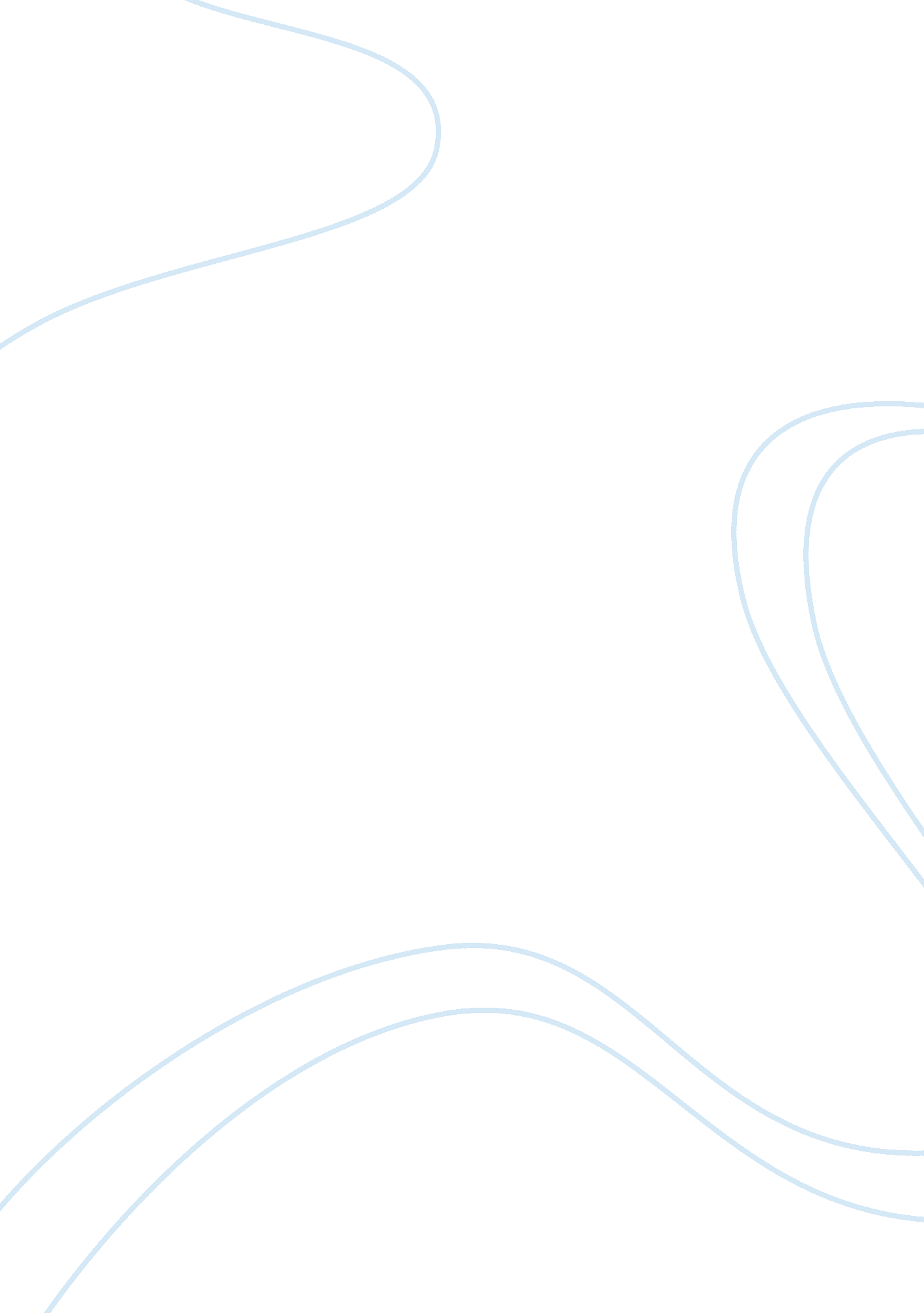 Targeting minorities is a sound business practiceBusiness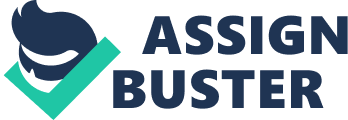 1Targeting Minorities is a Sound Business Practice Introduction A target market is the market segment which a particular product is marketedto and often 

defined by age, gender, and/or socioeconomic grouping. Smart businesses are discovering the 

buying power of the nation's minorities. Experts say that minority consumers show a high 

degree of loyalty. When a business addresses their need directly, it can have an enormous 

impact. The explosion of ethnic and racial populations across the U. S. has caused business to 

realize that targeting minorities is a sound business practice. 


Sound Advice 

Don't make the mistake of thinking that all minorities are alike. The four major 

sub-groups of the Hispanic market are Mexican, Cuban, Puerto Rican, and " other Hispanic." 

which includes Spanish-speaking people from Central and South America, the Caribbean and 

Spain. There's a tremendous difference between the preferences and buying patterns of. Puerto 

Ricans living in New York, Cubans in Miami, and Mexicans in the southwestern states. 

There are more than two dozen ethnic groups within the Asian community. Within the 

African-American segment, French-speaking Haitian-born Americans, for example, may have 

little in common with American-born blacks. 

Equally important are generational differences. Consequently, it's virtually impossible 

to create generic advertising or promotional tools that appeal to all segments. The solution is to 

pick a very specific target and tailor your message to their needs. If trying to attract more than 

one target, it would be wise to create more than one message. 

Learn as much as you can about your potential customer's traditions and beliefs. Be 

careful when translating English, especially slogans, into foreign languages. Sharpen your 

sensitivity to cultural slurs or taboos. Successful marketers have their promotional materials 

reviewed by members of the minority group or groups being targeted. 

The protocol of customer relations in any culture is always prompt, courteous service. 

However, the requirements of courtesy may differ among various ethnic groups. Asian- 

Americans place great value on respect for elders, whom salespeople should treat with honor 

and greet specifically, if not first, when they come to the store with younger family members. 

Asian-Americans differ, however, in their behavior as customers. 

" Chinese-Americans ask many questions," says David Hsu, co-owner of Huan Yuan 

Restaurant in Oakland, California, " and they are very picky." They want informed answers 

without high-pressure selling, which they find impolite. Korean- and Filipino-Americans, in 

contrast, ask few if any questions. " Koreans are very sensitive about loss of face," says Harry 

Kim, chairman of the San Francisco-Seoul Sister City Committee, so they are uncomfortable 

showing they don't know. 

Latinos also ask few questions and are highly brand-conscious. They are turned off by 

sales pressure and will walk away. Caucasian and African-American customers, on the other 

hand, may ask numerous questions. Caucasians are very careful about details. 

The Korean style of business is, " We make a friendship, then do business with friends," 

says Hiroyasu Kitagawa, San Francisco manager of Matsuzakaya department store. Asian- 

American etiquette Chinese-Americans depart from this style; they wrap up a transaction in a 

single meeting, with " no time to develop a relationship." 

Socializing is part of the Hispanic business culture, and politeness toward all is essential. 

As for etiquette, last names and handshakes, or hugs, are used, and punctuality is required. In 

African-American and Caucasian companies, first names are often used, firm handshakes are the 

gesture of greeting, and punctuality is appreciated. 


Conclusion 

Ethnic groups respond to ads tailored to them. Cultural sensitivity is imperative when 

developing promotional tools. Always keep in mind that some colors can be offensive, words 

can often translate poorly, and certain products or services may conflict with religious or 

moral beliefs. Using the language of the group is essential 

Ethnic groups provide a large and growing market for business operators and 

entrepreneurs. While these markets have existed for a long time in larger cities, they are 

becoming increasingly significant in smaller communities. 

Ethnicity, as parts of their cultures, have proven to provide loyalty to the businesses 

which do their research and provide the diverse groups the products and services which are 

important to them, and in the manner to which they can relate. 














WORKS CITED 


" Ethnic Markets Project Survey" 
Online: http://www. sheepgoatmarketing. org 
July 27, 2003 


" Minorities in Business 2001" 
US Small Business Administration 
Online: http://www. sba. gov/advo/stats 
July 27, 2003 


Let's Talk Business 
May, 2004 
Online: http://www. uwex. edu/ces/cced/lets/0405ltb. html 